          MEDIA ADVISORY         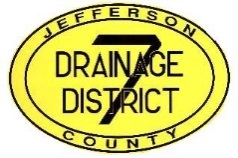 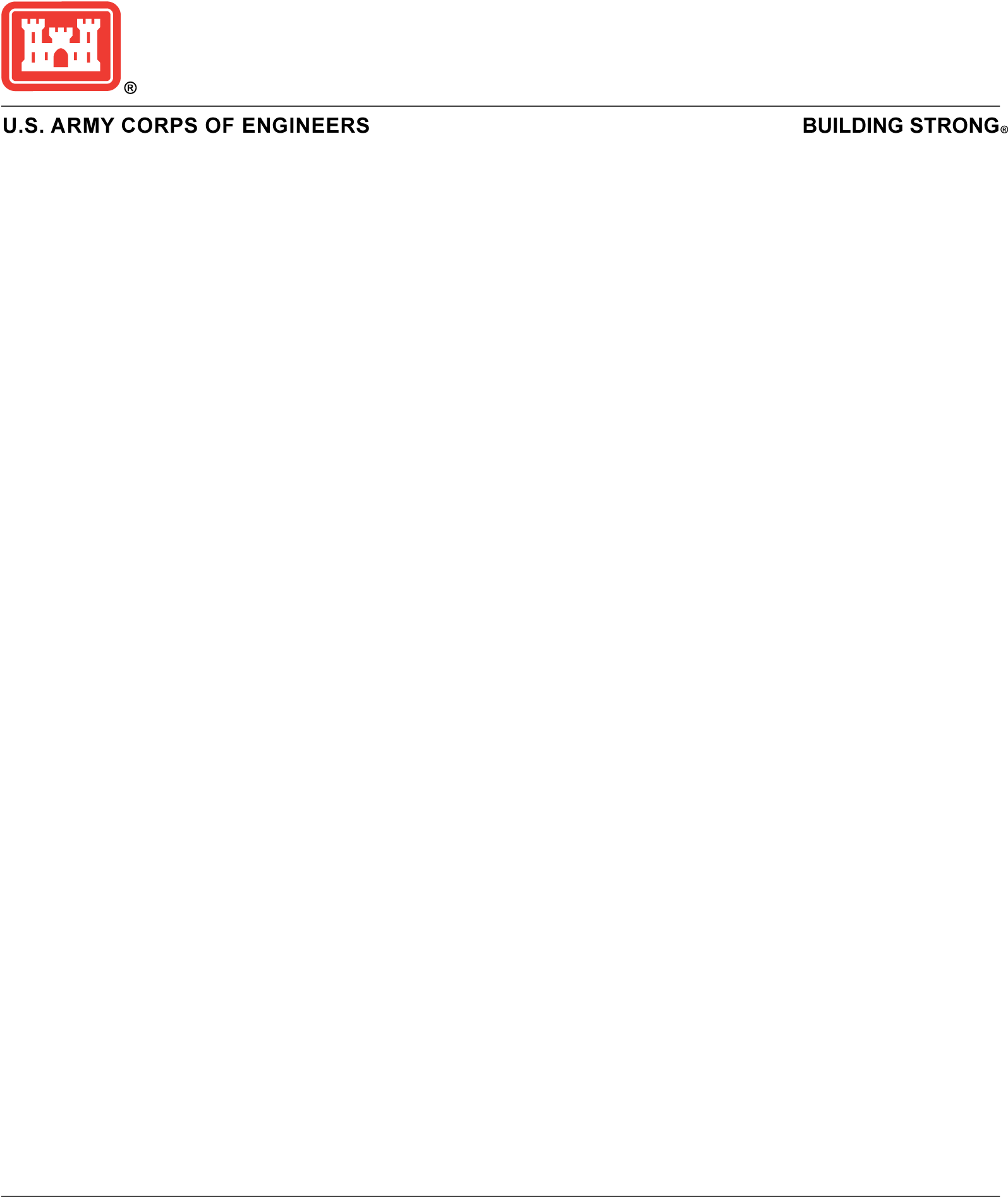 Media Opportunity at Taylor Bayou Floodwall GALVESTON, Texas (August 4, 2017) – Jefferson County Drainage District No. 7 and the Galveston District, US Army Corps of Engineers will host a media availability to provide an update on the status of the compromised floodwall near Taylor Bayou in Port Arthur, Texas.WHAT:  Joint statement from DD7 and the Corps followed by a questions and answers session.  A visual tour of the floodwall will follow.  Active construction site attire such as closed toed shoes, pants and long sleeve shirts are highly suggested.WHEN:  Wednesday, August 9, from 10:00 am to 11:00 am WHERE:  Taylor BayouInterested media should contact the DD7 at 409-985-4369 NLT 4:00 p.m. Tuesday, August 8.